Год футбола2018 год – год чемпионата мира по футболу. Наша страна впервые принимает столь масштабное международное спортивное мероприятие. Это праздник для всех российских фанатов и любителей футбола. Кроме того, что в страну приедут сильнейшие футбольные команды, в процессе подготовки к чемпионату мира будут реконструированы и подготовлены спортивные стадионы, улучшиться инфраструктура городов-участников чемпионата.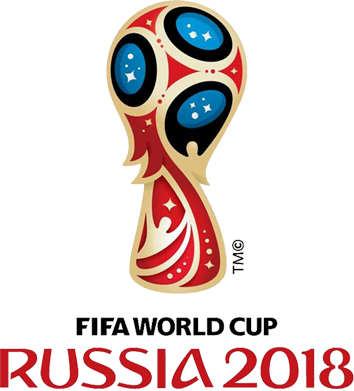 